«Одаренный ребенок»Программа работы с одаренными детьми в МБДОУ «Детский сад № 3 «Ручеек»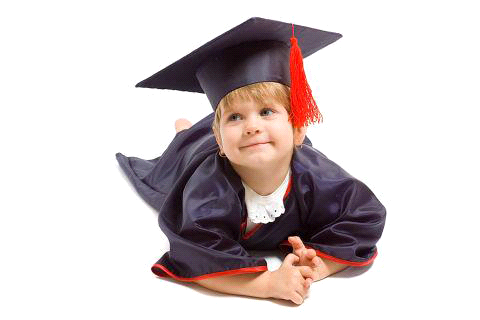                                   Составитель программы:                                                                    Сергеева Татьяна Анатольевна,                                           старший  воспитатель МБДОУ«Детский сад № 3 «Ручеек»пгт. Пограничный2022  годСодержание программыПаспорт программы. 1. Актуальность программы.2. Пояснительная  записка.3.Механизм реализации программы.4. Общие принципы реализации учебно-воспитательного процесса с одаренными детьми.5. Формы работы с детьми с одаренными детьми.6.Направление работы в рамках программы.7.Основные этапы реализации программы.8.Ожидаемый результат программы.9.Оценка эффективности реализации программы.10.   Мониторинг качества реализации Программы.Заключение.                                                                                                                       Список литературы.                                                                                                Приложение.ПАСПОРТ ГРУППЫОдаренность – это системное, развивающеесяв течение жизни качество психики, котороеопределяет возможность достижения человекомболее высоких, незаурядных результатов в одномили нескольких видах деятельности по сравнению с другими людьми.Актуальность программы   В современное время проблема одаренности и организации работы с одаренными вызывает большой интерес. В последнее время актуальность и значимость проблемы раннего выявления и развития одаренности все больше возрастает. Это связано с возрастанием количества одаренных детей и с происходящими социально-экономическими преобразования в государстве и усилением внимания к одаренным детям, интеллектуальный и творческий потенциал которых стал рассматриваться в качестве основного капитала государства.Заниматься одаренными детьми совершенно необходимо, прежде всего, потому, что полное раскрытие способностей и талантов ребенка важно не только для него самого, но и для общества в целом.  Раннее выявление, обучение и воспитание одарённых детей составляет одно из перспективных направлений развития системы образования, одновременно являясь одним из ведущих факторов социализации и творческой самореализации личности.   Одаренные дети – это особый мир детства. Эти дети отличаются от других:-легкостью и скоростью обучения по сравнению со сверстниками;-существенно меньшим объемом помощи со стороны взрослых, повышенной самостоятельностью;-стремлением к творчеству, к достижению высокого уровня мастерства;-высоким уровнем познавательной мотивации, любознательности, страстным увлечением любимым делом.   Поэтому, для развития творческих способностей в образовательных учреждениях необходимо своевременно выявлять детей с предпосылками одаренности, проводить специальную работу по сохранению и дальнейшему развитию их способностей, опираясь на собственную активность детей, объединяя усилия воспитателей, специалистов, родителей.Программа рассчитана на 2022 - 2025 учебный год.Пояснительная записка   Выявление одаренных детей на основе наблюдения, изучения психологических особенностей, речи, памяти, логического мышления и работа с одаренными детьми должны стать одним из важнейших аспектов деятельности детского сада. Для всех детей главнейшей целью образования и воспитания является обеспечение условий для раскрытия и развития всех способностей и дарований с целью их последующей реализации в профессиональной деятельности. Таким образом, поддержать и развить индивидуальность ребенка, не растерять, не затормозить рост его способностей - это особо важная задача воспитания и обучения одаренных детей в детском саду.   Решая вопрос об организационных формах работы с одаренными детьми, следует признать нецелесообразным выделение таких воспитанников в особые группы. Одаренные воспитанники должны воспитываться и обучаться в группах вместе с другими детьми. Это позволит создать условия для дальнейшей социальной адаптации одаренных детей и одновременно для выявления скрытой до определенного времени одаренности других воспитанников. Создание условия, обеспечивающих выявление и развитие одаренных детей, реализацию их потенциальных возможностей, является одной из приоритетных социальных задач. Наличие социального заказа способствует интенсивному росту работ в этой области. Однако мировая практика работы с одаренными детьми указывает на то, что присутствии валидных методов идентификации одаренности эта работа может привести к негативным последствиям. Вместе с тем, психодиагностических процедур и методов работы с детьми определяется исходной концепцией одаренности. В этой связи требуется серьезная просветительская работа среди педагогов, а также родителей для формирования у них научно-адекватных современных представлений о природе, методах выявления и путях развития одаренности. Сложность этих задач определяется наличием широкого спектра подчас противоречащие друг другу подходов к указанной проблеме, в которой трудно разобраться педагогам и родителям. Поэтому становится актуальная разработка Программы одаренности, которая выступала бы в качестве теоретического и методического основания для работы с одаренными детьми.Цель программы: создание оптимальных условий для выявления, формирования и развития талантливых и одаренных детей, их самореализации в соответствии со способностями.Воспитательная цель: воспитание личности, обладающей коммуникативными навыками и высокими адаптивными возможностями на фоне высоконравственных убеждений.Образовательная цель: расширение единого образовательного пространства детского сада для социально значимой реализации индивидуальной образовательной стратегии одаренных детей.Развивающая цель: развитие способностей одаренных детей к включению в любую духовно-практическую деятельность в зависимости от реальных потребностей региона, страны и самой личности.Задачи программы.-выявить детей с признаками талантливости и одаренности в условиях ДОУ;- проанализировать основные направления работы с талантливыми и одаренными и детьми в ДОУ;- интеграция основного и дополнительного образования;- разработать план мероприятий для развития творческой,-психомоторной (спортивной) и академической одаренности детей;- повысить педагогическую компетентность педагогов и родителей по-вопросам сопровождения талантливых и одаренных детей.Механизмы реализации программы.1.Внедрение в практику мониторинга одаренности и ее дальнейшего развития методов, учитывающих быстро меняющуюся социальную ситуацию и современные подходы к работе с одаренными детьми.2.Совершенствование деятельности администрации по мотивации педагогов на управление развитием исследовательских и творческих способностей учащихся.3.Совершенствование технологии портфолио для построения индивидуальной траектории развития, как учителя, так и ученика.Выделены следующие сферы одарённости ребёнка:Интеллектуальная сфера:-ребёнок отличается остротой мышления, наблюдательностью и исключительной памятью-охотно и хорошо учится, знает больше своих сверстников и практически применяет свои знания- проявляет исключительные способности к решению задач- проявляет выраженную и разностороннюю любознательность- часто с головой уходит в то или иное занятие- выделяется умением хорошо излагать свои мысли.Сфера академических достижений:-Чтение: ребёнок много читает, использует богатый словарный запас, исключительно хорошо понимает и запоминает прочитанное. -Математика: ребёнок проявляет большой интерес к вычислениям и измерениям; c лёгкостью выполняет все математические операции; проявляет необычное для своего возраста понимание математических отношений. -Естествознание: ребёнок внимателен к предметам и явлениям; проявляет исключительные способности к классификации; демонстрирует опережающее его возраст понимание причинно-следственных связей; хорошо схватывает абстрактные понимания.Творчество:-ребёнок чрезвычайно пытлив и любознателен, способен с “головой уходить” в интересную работу, занятие;-демонстрирует высокую продуктивность деятельности; часто делает всё по-своему;-изобретателен в изобразительной деятельности, играх. В использовании материалов и идей;-часто высказывает много разных соображений по поводу конкретной ситуации;-способен продуцировать оригинальные идеи;-способен по-разному подойти к проблеме или к использованию материалов.Общение и лидерство:-ребёнок легко приспосабливается к новым ситуациям;-другие дети предпочитают выбирать его в качестве партнёра по играм и занятиям;- в окружении посторонних людей сохраняет уверенность в себе;- c легкостью общается с другими детьми и взрослыми;- в общении со сверстниками проявляет инициативу;- принимает на себя ответственность, выходящую за рамки, характерные для его возраста.Сфера художественной деятельности (изобразительное искусство):- ребёнок проявляет большой интерес к визуальной информации;- проводит много времени за рисованием и лепкой;- демонстрирует опережающую свой возраст умелость;- осознанно строит композицию картин или рисунков;- работы оригинальны и отмечены печатью индивидуальности.Музыка:- ребёнок проявляет необыкновенный интерес к музыкальным занятиям;- чутко реагирует на характер и настроение музыки;- легко повторяет короткие ритмические куски.Двигательная сфера:- ребёнок проявляет большой интерес к деятельности, требующей тонкой и точной моторики;- обладает хорошей зрительно-моторной координацией;- любит движения (бег, пряжки, лазание);- прекрасно удерживает равновесие при выполнении двигательных упражнений;-для своего возраста обладает исключительной физической силой, демонстрирует хороший уровень развития основных двигательных навыков.Общие принципы учебно-воспитательного процесса с одаренными детьми:1.Системный подход, который реализуется через:-интеграцию различных форм воспитания и обучения одаренных детей на всех этапах становления, развития их личности;-интеграцию различных предметов и видов искусств на всех стадиях развития одаренных детей, учитывая их способности;-взаимосвязь образования, обучения и воспитания одаренных детей с развитием общей культуры в различных видах и формах занятий, творческой деятельности детей;-взаимодействие обязательных занятий и факультативных форм (в том числе спецгруппы, кружки, секции и т.д.), избираемых в соответствии с индивидуальными способностями, склонностями и интересами одаренных детей;-направленность на формирование целостной индивидуальности дошкольника как системы, включающей интеллектуальную, нравственную и эмоционально-волевую сферы;-обеспечение тесного взаимодействия сотрудничества всех субъектов учебно-воспитательного процесса (педагогов, родителей и самого одаренного ребенка);-наличие соответствующей подсистемы организационно-методического обеспечения (подбор педагогических кадров, их стимулирование, подготовка и издание методических рекомендаций, разного рода инструктивных материалов, проведение конференций, семинаров и т.д.).2.Деятельностный подход призван содействовать раскрытию в человеке творческого потенциала, развитию потребности и способности преобразовывать окружающую действительность и самого себя «по законам разума, красоты и добра».3.Принцип индивидуализации в обучении и развитии одаренных детей  заключается  в том, что каждый одаренный ребенок должен воспитываться, обучаться и развиваться по индивидуальной программе, содержание которой направлено на реализацию его непосредственных интересов и способностей. Однако ни в коем случае нельзя замыкать ребенка в рамках того увлечения, в котором раскрывается его одаренность, т.е. нельзя не учитывать и общее развитие ребенка, что предполагает овладение им обязательным программным  материалом.4.Принцип непрерывности и преемственности воспитания, обучения и развития одаренных детей предполагает, во-первых, что процесс развития одаренности будет протекать постепенно – от самого раннего детства до завершения образования, вступления в самостоятельную жизнь. Во-вторых, основополагающие элементы творческих способностей, восприятия и деятельности, заложенные в самом начале (в семье, в других формах занятий с дошкольниками) будут последовательно  проходить все более усложняющиеся этапы развития, видоизменясь в целом, но сохраняя и обогащая главное – способность восприятия разных дисциплин и искусств, потребность самовыражения и личного участия в активном преобразовании действительности.5.Принцип развития важен для целенаправленного программирования работы с одаренными детьми. Содержание и формы творческой деятельности одаренных детей надо организовать таким образом, чтобы на первом плане были не престижные цели и прагматические задачи, а последовательное развитие способностей, восприятия, интереса к разным видам деятельности, искусств.6.Комплексный подход к работе с одаренными детьми предполагает  реализацию и взаимодействие следующих принципов:-принцип комплексности в преподавании различных предметов и искусств на интегративной основе;-принцип психологической готовности одаренного ребенка заняться любимым делом, именно тем, в котором он проявляет свою одаренность. Если ребенок почувствует насилие над собой взрослого, то даже к любимому делу он будет относиться с отвращением;-принцип «комфортности» в обучении включает создание благоприятных условий для его творчества (математического, музыкального, литературного и т.д.);-принцип «скорой помощи» заключается в следующем: нельзя откладывать на потом ответы на вопросы ребенка, покупку каких-то игр, музыкальных инструментов, приборов. Потом все это может оказаться невостребованным и уже ненужным;-принцип полифонии. Суть этого принципа в том, что особенно на раннем этапе развития детей необходимо, чтобы во время процесса обучения у ребенка были задействованы все органы чувств.Формы работы с одаренными детьми:-индивидуальный подход в образовательной деятельности, использование в практике элементов дифференцированного обучения, проведение нестандартных форм занятий;-дополнительные занятия с одаренными дошкольниками, подготовка к конкурсам, интеллектуальным играм, миниолимпиадам;-участие в мероприятиях ДОУ, муниципальных, региональных конкурсах;-консультации, тренинги, тестирование;конкурсы, интеллектуальные игры, фестивали, спортивные соревнования;-посещение предметных и творческих кружков по способностям, а также спортивных секций по интересам;-использование современных средств информации (Интернет, медиатека, компьютерные игры по предметам, электронная энциклопедия);-создание детских портфолио.Направления работы в рамках программы.Координационное направление:-организация работы всего коллектива детского сада;-создание предметных базовых площадок;-интеграция в рамках данного направления деятельности  дополнительного образования;-обеспечение нормативно-правовой базы;-ресурсное обеспечение;-контроль и анализ деятельности.Диагностическое направление:-формирование банка методического обеспечения для выявления одаренности;-проведение специальных конкурсов, турниров и т.д. для выявления одаренных детей;-проведение диагностики одаренных детей;-диагностика условий обучения и развития одаренных детей;-создание банка данных «Одаренные дети ДОУ».Кадровое направление:-определение критериев эффективности педагогической работы с одаренными детьми;-повышение квалификации педагогов на разных уровнях;-оказание информационной, методической и финансовой помощи педагогам;-создание творческой группы педагогов, работающих с одаренными детьми;-создание условий для отработки и применения новых педагогических технологий.Развивающее направление:-создание образовательной среды для развития одаренных детей;-организация кружков интеллектуальной, художественно-эстетической направленности;-создание условий для участия одаренных детей в олимпиадах и других интеллектуально-творческих мероприятиях разного уровня;-обеспечение материально-технической базы;-создание системы психологического сопровождения одаренных детей;-использование информационно-коммуникационных технологий.Информационное направление:-привлечение внимания педагогической общественности, органов государственного управления, средств массовой информации к проблемам одаренных детей;-организация работы библиотеки;-создание банка образовательных программ, диагностических и методических материалов;-информационная поддержка педагогов, работающих с одаренными детьми.Основные этапы реализации программы.Реализация программы «Одаренные дети» рассчитана на 4 года.1 этап   — мониторинго- организационный (Сентябрь-октябрь) Цель: Подготовить условия для формирования системы работы с одаренными воспитанниками в детском саду.Задачи: 1.Изучение нормативной базы, подзаконных актов по данной проблеме.2.Разработка программы работы с одаренными детьми.3.Разработка структуры управления программой, должностных инструкций, распределение обязанностей.4.Анализ материально-технических, педагогических условий реализации программы.Планируемые мероприятия:1.Проведение комплексной психолого-педагогической диагностики индивидуальных особенностей воспитанников на всех ступенях учебно-воспитательного процесса.2.Изучение воспитателями стратегий и технологий работы с одарёнными детьми.3.Создание творческой работы воспитателей по работе с одаренными детьми.4.Социально-психологическая и методическая подготовка воспитателей детского сада, ознакомление с передовым опытом в области работы с одаренными детьми.5.Создание нормативно-правовой базы.6.Создание системы диагностики развития одаренности детей в процессе реализации программы.7.Создание системы взаимосвязей творческой группы педагогов  дошкольных учреждений, средней школы, учреждений дополнительного образования, общественных объединений.8.Разработка авторских и корректировка имеющихся программ воспитателей по различным видам деятельности в ДОУ, дополнительного образования и индивидуальных образовательных маршрутов.2 этап   —  реализационный, организационно-практический.		             Цель: Апробация системы работы с одаренными учащимися.Задачи:1.Диагностика склонностей воспитанников.2.Разработка методических рекомендаций по работе с одаренными детьми, основам научного исследования, материалов для проведения различных мероприятий (тематические недели, декады), праздников.3.Формирование методической библиотеки детского сада по работе с одаренными детьми.4.Повышение квалификации педагогов в области работы с одаренными детьми.Планируемые мероприятия:1.Организация деятельности по работе с одаренными детьми.2.Внедрение педагогических технологий развития детской одаренности.3.Выпуск информационных бюллетеней, методических рекомендаций, памяток по работе с одарёнными детьми.4.Пополнение и обновление банка данных «Одаренные дети ДОУ», банка данных образовательных программ, методических материалов, диагностических методик.5. Педагогическая, социальная поддержка одаренных детей.6.Методическая помощь в реализации программ, обмен опытом и совершенствование профессионального мастерства педагогов.7.Систематическая и целенаправленная работа с одаренными детьми в ДОУ, регулярное проведение интеллектуально-творческих мероприятий.3 этап — итогово-аналитический.	Цель: Переход системы работы с одаренными детьми в режим функционирования.Задачи:1.Анализ итогов реализации программы.2.Осуществление преемственности в воспитании и развитии одарённых детей на всех этапах воспитания и обучения в детском саду.3.Коррекция затруднений педагогов в реализации программы.4.Обобщение и презентация результатов работы детского сада в реализации программы.Планируемые мероприятия:1.Обобщение результатов предыдущего этапа реализации.2.Коррекция проекта и уточнение программы.3.Дополни¬тельная апробация изменений, внесенных в проект.4.Распространение позитивного опыта, публикации в периодических изданиях.5.Сравнительный анализ и обобщение результатов развития одаренных детей.6.Мониторинг личных достижений воспитанников.7.Анализ деятельности воспитателей по организации работы с одаренными детьми.8.Создание системы работы с одаренными детьми в условиях детского сада.9.Определение проблем, возникших в ходе реализации программы, пути их решения и разработка перспективного плана-программы дальнейшей работы в этом направлении.Ожидаемые результаты программы.   В соответствии с заявленной целью мы предполагаем следующие результаты по итогам реализации программы:1.Создание системы выявления и поддержки одаренных детей в возрасте от 2 до 7 лет.2.Создание воспитательно-образовательной среды, способствующей успешности каждого ребёнка через проявления его способностей и сохранение физического и психического здоровья.3.Увеличение количества воспитанников, имеющих высокие достижения в конкурсах, фестивалях, спортивных соревнованиях различного уровня.4.Развитие потенциала воспитателя в части компетентного выявления и сопровождения одаренных детей.5.Создание необходимой материально технической базы детского сада для работы с одарёнными детьми.6.Пропагандировать и распространять психолого-педагогический опыт работы с одарёнными детьми.Оценка эффективности реализации программы будет отслеживаться по следующим критериям:1.Количество дошкольников занявших призовые места в конкурсах, фестивалях, спортивных соревнованиях различного уровня.2.Оценка состояния здоровья и комфортности пребывания детей в детском саду, удовлетворенности родителей, общественности воспитательно -образовательным процессом в ДОУ.3.Количество детей успешно справляющихся с усвоением образовательной программой ДОУ.4.Количество детей охваченных дополнительным образованием.5.Ежегодная стабильность посещения дошкольниками кружков.6.Расширение перечня программ дополнительного образования ДОУ.7.Количество детей охваченных дополнительным образованием вне ДОУ.8.Количество выпускников продолжающих получать дополнительное образование по профилю, полученному в ДОУ.Мониторинг качества реализации Программы.   Первоначальным этапом в работе по развитию детской одаренности является диагностический, подразумевающий использование разносторонней информации, включающей мнение родителей, воспитателей, тестирование педагога-психолога, оценки специалистов.   Подбор предлагаемых методик обеспечивает принцип минимальной достаточности содержания методик для наиболее эффективного и адекватного отслеживания развития внутреннего потенциала личности воспитанников. Поэтому методики охватывают познавательную и личностную сферу развития, поведенческую характеристику ребенка, что позволяет определить приоритетную сферу его интересов, а также уровень развития творческого мышления.   Предлагаемый комплект методик дает возможность педагогу самостоятельно выявлять и регулярно отслеживать развитие интеллектуальных и творческих способностей воспитанников.   Интеллектуально-творческий потенциал личности, иначе говоря, одаренность, не может быть сведен к какой-то одной характеристике, как это было раньше, например, высокий коэффициент интеллекта, или высокий уровень креативности. Это понимание влечет за собой иное отношение к его выявлению и развитию. Особое сочетание личностных характеристик ребенка составляют его личностный потенциал, который имеет множество проявлений в реальной жизни ребенка. Эти черты личности детей легко наблюдаются и вполне могут быть замечены как педагогом, так и родителями.   Методика диагностики общей одаренности «Интеллектуальный портрет» А.И.Савенкова. Сложная сумма психических характеристик и составляет основу личностного потенциала ребенка и позволяет выявить детей с врожденными задатками и способностями. Все наиболее важные качества и характеристики объединены в три группы:Интегративные личностные характеристики1.Любопытство.2.Сверхчувствительность к проблемам.3.Способность к прогнозированию.4.Словарный запас.5.Способность к оценке и самооценке.Умственное развитие.ОригинальностьГибкость мышления.Продуктивность мышления.Способность к анализу и синтезу.Классификация.Высокая концентрация внимания.Память.Характеристика сферы личностного развития1.Увлеченность содержанием задачи2.Перфекционизм3.Противостояние мнению большинства4.Лидерство5.Соревновательность6.Широта интересов7.ЮморДля определения уровня развития этого потенциала необходимо:-оценить уровень развития каждой характеристики;-сопоставить эти уровни развития между собой и эталоном.В результате мы получим “портрет личностного потенциала ребенка”.Результаты обследования определяют уровень развития определенных черт личности. Характеристика личностных показателей заносится в таблицу бланки оценок сферы умственного развития, сферы личностного развития, сферы интегративных характеристик; таблица сводного протокола результатов диагностики общей одаренности; образцы графического отображения развития ребенка.Заключение   Представляемая программа способствует созданию условий для построения образовательного процесса, направленного на продуктивное психическое, интеллектуальное, и творческое развитие одаренных детей, на реализацию и совершенствование их способностей. Определены основные этапы создания условий для целенаправленной и системной работы с детьми со способностями. Программа доступна к использованию в любом дошкольном учреждении. Она позволяет скоординировать и интегрировать деятельность специалистов в направлении работы с детьми, имеющими предпосылки одаренности.Методические рекомендации по развитию продуктивного творческого мышления одаренных детей позволяют активизировать творческое мышление применимо к различным содержательным областям, традиционно изучаемым в дошкольном учреждении.   Подбор диагностических методик предусматривает принцип минимальной достаточности содержания для наиболее эффективного и адекватного отслеживания развития внутреннего потенциала личности воспитанников, что позволяет определить приоритетную сферу их интересов, а также уровень развития творческого мышления.Предлагаемый комплект методик, дает возможность педагогу самостоятельно выявлять и регулярно отслеживать развитие интеллектуальных и творческих способностей воспитанников. Использование такой практики, несомненно, позволяет осуществлять сопровождение детей с предпосылками одаренности в педагогическом процессе, способствуя развитию их способностей и творческого потенциала.Литература1. Алексеева Н.В. Развитие одаренных детей: программа, планирование, конспекты занятий, психологическое сопровождение. Волгоград: Учитель, 2012.  2. Выготский Л.С. Воображение и творчество в детском возрасте. СПб.: Питер, 2011. 3. Лейтес Н.С. Возрастная одаренность школьников. М.: Мозайка, 2010. 4. Рабочая концепция одаренности / Работа с одаренными детьми в образовательных учреждениях Москвы. Отв. редактор Л.Е. Курнешова. М.: ГОМЦ «Школьная книга», 2012. 5. Савенков А.И. Детская одаренность: развитие средствами искусства. Москва: Педагогическое общество России, 2013.  6. Юркевич В.С. Одаренный ребенок: Иллюзии и реальность. М.: Просвещение, 2012.Приложение №1Методика   «Определение склонностей ребенка»	Подготовительная работаНеобходимо подготовить лист вопросов и ответов по представленному ниже образцу. Их число зависит от количества участников, они готовятся из расчета два листа на ребенка. Работа проводится в два этапа. На первом этапе листы ответов заполняют воспитатели, непосредственно работающие с детьми. На втором этапе производится опрос родителей. Данные ответов сопоставляются и делаются соответствующие выводы.Инструкция для проведения
Для того чтобы правильно организовать работу с ребенком, необходимо знать его склонности. Вам предлагается ряд вопросов, подумайте и ответьте на каждый из них, стараясь не завышать и не занижать способности ребенка. На бланке ответов запишите имя и фамилию ребенка, а также собственную фамилию. Ответы помещайте в клетках, номера которых соответствуют номерам вопросов. Если то, о чем говорится в вопросе не свойственно ребенку, ставьте знак – (–), если соответствует, но выражено не ярко – (+), если же это для него характерно и этим он заметно отличается от сверстников, ставьте (++). Если Вы затрудняетесь ответить, оставьте данную клетку не заполненной.Лист вопросовХорошо рассуждает, ясно мыслит.Учится новым знаниям очень быстро и все схватывает легко.Нестандартно мыслит и часто предлагает неожиданные, оригинальные ответы и решения.Другие дети предпочитают выбирать его в качестве партнера по играм и занятиям.Проявляет большой интерес к визуальной информации, проводит много времени за лепкой и рисованием.Энергичен и производит впечатление ребенка, который нуждается в большом объеме физических движений.Хорошо улавливает связь между одним и другим событием, между причиной и следствием.Быстро запоминает услышанное и прочитанное без специальных заучиваний, не тратит много времени на повторение того, что нужно запомнить.Очень восприимчив, наблюдателен, быстро реагирует на все новое и неожиданное.Сохраняет уверенность в себе в окружении посторонних людей.Проявляет большой интерес к музыкальным занятиям, четко реагирует на характер и настроение музыки.Любит участвовать в спортивных играх и состязаниях.Умеет хорошо излагать свои мысли, легко пользуется словами, имеет большой словарный запас.Знает много о таких событиях и проблемах, о которых его сверстники не знают и не догадываются.Пластичен, открыт всему новому, «не зацикливается на старом». Любит пробовать новые способы решения жизненных задач, не любит уже испытанных вариантов, не боится новых попыток, стремится всегда проверить новую идею.Часто руководит играми и занятиями других детей.Серьезно относится к произведениям искусства. Становится вдумчивым и очень серьезным, когда видит хорошую картину, слышит музыку, видит необычную скульптуру, красиво выполненную вещь.Лучше сверстников физически развит, имеет хорошую координацию движений.Наблюдателен, любит анализировать события и явления.Любит, когда ему читают книги, которые обычно читают не сверстникам, а детям постарше.Изобретателен в выборе и использовании различных предметов (например, использует в играх не только игрушки, но и мебель, предметы быта и другие средства).Легко общается с детьми и взрослыми.В пении и музыке выражает свое настроение и состояние.Любит ходить в походы, играть на открытых спортивных площадках.Склонен к логическим рассуждениям, способен оперировать абстрактными понятиями.Часто задает вопросы о происхождении и функциях предметов, проявляет большой интерес и исключительные способности к классификации.Способен «с головой» уходить в интересующее его занятие.Инициативен в общении со сверстниками.Выбирает в своих рассказах такие слова, которые хорошо передают эмоциональное состояние героев, их переживания и чувства.Предпочитает проводить свободное время в подвижных играх (хоккей, футбол и др.)Проявляет ярко выраженную, разностороннюю любознательность.Часто применяет математические навыки и понятия на занятиях, не имеющих отношения к математике. Способен долго удерживать в памяти символы, буквы, слова.Способен по-разному подойти к одной и той же проблеме.Склонен принимать на себя ответственность, выходящую за рамки, характерные для его возраста.Легко входит в роль какого-либо персонажа.Бегает быстрее всех детей в детском саду.Лист ответов______________________________________________
(Фамилия, имя ребенка)
_____________________________ ____________
(Ф.И.О. воспитателя, родителя) датаОбработка результатовВопросы поставлены в соответствии с делением склонностей ребенка на шесть сфер:интеллектуальная;академических достижений;творческого, продуктивного мышления;общения и лидерства;художественная;двигательная.При обработке результатов необходимо сосчитать количество плюсов и минусов по вертикали (плюс-минус взаимно сокращаются). Количество плюсов (минусов) свидетельствуют о степени выраженности склонности.МЕТОДИКА ЭКСПЕРТНЫХ ОЦЕНОК   ПО ОПРЕДЕЛЕНИЮ ОДАРЕННЫХ ДЕТЕЙ (ЛОСЕВА А.А.)Ниже перечислены X сфер, в которых ребенок может проявлять свои таланты, и приведены их характеристики. Дайте оценку в баллах (по пятибалльной системе) каждой из указанных характеристик. Если какая-то характеристика присуща ребенку в наивысшей степени, ставьте 5 баллов, если они выше средней — 4 и так далее. Оценка 2 балла — самая низкая. Суммируйте баллы по всем характеристикам внутри каждой «области» таланта. Общее количество набранных баллов внутри одной области (например «интеллектуальная способность») разделите на количество вопросов (в этой области их 12) и полученное число запишите в тетрадь. Усредненные результаты по всем областям сравните между собой. Выделите 3-4 наивысших показателя, и, ориентируясь на них, стремитесь создавать условия для развития способностей. Эта методика проводится на основе наблюдений за ребенком. Предлагаемые характеристики интересов помогут Вам в анализе его поведения, умственного и физического развития. Известны случай, когда у одаренного ребенка наблюдается «западение» какой-либо одной способности (например, литературно одаренный ребенок совершенно не хочет иметь дело с техникой). Бывает и обратная картина, когда значительно выше среднего результаты по всем пунктам. Одного ребенка должны оценивать несколько экспертов: родители, воспитатели, музыкальный работник, физрук — если это детский сад, если школа — родители, классный руководитель и несколько учителей по разным предметам.I. Интеллектуальная сфераВысокая познавательная активность, мобильность.Быстрота и точность выполнения умственных операций.Устойчивость внимания.Оперативная память — быстро запоминает услышанное или прочитанное без специальных заучиваний, не тратит много времени на повторение того, что нужно запомнить.Навыки логического мышления, хорошо рассуждает, ясно мыслит, не путается в мыслях.Богатство активного словаря.Быстрота и оригинальность вербальных (словесных) ассоциаций. Хорошо улавливает связь между одним событием и другим, между причиной и следствием. Хорошо понимает недосказанное, догадывается о том, что часто прямо не высказывается взрослыми, но имеется в виду. Улавливает причины поступков других людей, мотивы их поведения.Выраженная установка на творческое выполнение заданий.Развитость творческого мышления и воображения. Владение основными компонентами умения учиться.Способность контролировать собственную творческую деятельность, повышенный темп умственного развития. Возможность предвосхищения результата деятельности.II.	Сфера академических достиженииБогатый словарный запас, использование сложных синтаксических структур.Повышенный интерес к вычеслениям, математическим отношениям.Повышенное внимание к явлениям природы, проведению опытов.Демонстрация понимания причинно-следственных отношений.Выражает мысли ясно и точно (устно или письменно).Читает книги, статьи, научно-популярные издания с опережением своих сверстников на год -  два.Хорошая «моторная» координация, особенно между зрительным восприятием и рукой (хорошо фиксирует то, что видит, и четко записывает то, что слышит).Чтение научно-популярной литературы доставляет большее удовольствие, чем чтение художественной.Не унывает, если его проект не поддержан или если его «эксперимент» не получился. Пытается выяснить причины и смысл событий. Уделяет много времени созданию собственных «проектов». Любит обсуждать научные события, изобретения, часто задумывается об этом.Ш. ТворчествоВысокая продуктивность по множеству разных вещей.Изобретательность в использовании материалов и идей.Склонность к завершенности и точности в занятиях.Задает много вопросов по интересующему его предмету.Любит рисовать.Проявляет тонкое чувство юмора.Не боится быть таким, как все.Склонен к фантазиям, к игре.IV.	Литературные сферыМожет легко «построить» рассказ, начиная от завязки сюжета и кончая разрешением какого-либо конфликта.Придумывает что-то новое и необычное, когда рассказывает о чем-то уже знакомом и известном всем.Придерживается только необходимых деталей в рассказах о событиях, все несущественное отбрасывает, оставляет главное, наиболее характерное.Умеет хорошо придерживаться выбранного сюжета, не теряет основную мысль.Умеет передать эмоциональное состояние героев, их переживания и чувства.Умеет ввести в рассказы такие детали, которые важны для понимания события, о котором идет речь, и в то же время не упускает основной сюжетной линии.Любит писать рассказы или статьи.Изображает в своих рассказах героев живыми, передает их чувства и настроения.V.	Артистическая сфераЛегко входит в роль другого персонажа, человека.Интересуется актерской игрой.Меняет тональность и выражения голоса, когда изображает другого человека.Понимает и изображает конфликтную ситуацию, когда имеет возможность разыграть какую-либо драматическую сцену.Передает чувства через мимику, жесты, движения.Стремится вызывать эмоциональные реакции у других людей, когда о чем-либо с увлечением рассказывают.С большой легкостью драматизирует, передает чувства и эмоциональные переживания.Пластичен и открыт для всего нового, «не зацикливается» на старом. Не любит уже испытанных вариантов, всегда проверяет возникшую идею и только после «экспериментальной» проверки может от нее отказаться.VI.	Музыкальная сфераОтзывается очень быстро и легко на ритм и мелодии.Хорошо поет.	В игру на инструменте, в пение или танец вкладывает много энергии и чувств.Любит музыкальные занятия. Стремится пойти на концерт или туда, где можно слушать музыку.Может петь вместе с другими так, чтобы получалось сл аженно и хорошо.В пении или музыке выражает свои чувства, состояние.Сочиняет оригинальные, свои собственные мелодии.Хорошо играет на каком-нибудь инструменте.VII.	Техническая сфераХорошо выполняет всякие задания по ручному труду.Интересуется механизмами и машинами.В мир его увлечений входит конструирование машин, приборов, моделей поездов, радиоприемников.Может легко чинить испорченные приборы, использовать старые детали для создания новых поделок, игрушек.Понимает причины «капризов» механизмов, любит загадочные поломки.Любит рисовать чертежи механизмов.Читает журналы и статьи о создании новых приборов и машин.VIII.	Двигательная сфераТонкость и точность моторики.Развитая двигательно-моторная координация.Стремится к двигательным занятиям (физкультура).Любит участвовать в спортивных играх и состязаниях.Постоянно преуспевает в каком-нибудь виде спортивной игры.В свободное время любит ходить в походы, играть в подвижные игры (хоккей, футбол, баскетбол и т.д.).IX.	Сфера художественных достиженийПроявляет большой интерес к визуальной информации.Проявляет большой интерес к серьезным занятиям в художественной сфере.Рисунки и картины отличаются разнообразием сюжетов.Серьезно относится к произведениям искусства. Становится вдумчивым и очень серьезным, когда видит хорошую картину, слышит музыку, видит необычную скульптуру, красиво и художественно выполненную вещь.Оригинален в выборе сюжета (в рисунке, сочинении, описании какого-либо события), составляет оригинальные композиции (из цветов, рисунка, камней, марок, открыток и т. д.).Всегда готов использовать какой-либо новый материал для изготовления игрушки, картины, рисунка, композиции, в строительстве детских домиков на игровой площадке, в работе с ножницами, клеем.Когда имеет свободное время, охотно рисует, лепит, создает композиции, имеющие художественное назначение (украшение для дома, одежды и т. д.).
Прибегает к рисунку или лепке для того, чтобы выразить свои чувства и настроение,Любит работать с клеем, пластилином, глиной, для того чтобы изображать события или вещи в трех измерениях в пространстве.Интересуется произведениями искусства, созданными другими людьми. Может дать свою собственную оценку и попытается воспроизвести увиденное в своих работах.X. Общение и лидерство Легко приспосабливается к новой ситуации.Всегда выполняет свои обещания, ответственен.Высокая общительность с окружающими.Стремится к доминированию среди сверстников.Сверстники обращаются за советом.Диагностическая проективная методика«Древо желаний» (В.С.Юркевич)Цель: изучение познавательной активности детей. (используются картинки и словесные ситуации)Волшебник может исполнить 5 твоих желаний. Чтобы ты у него попросил? (6 мин.)Мудрец может ответить на любые твои вопросы. О чем бы ты спросил у него? (регистрируются первые 5 ответов) – 6 мин.Ковер-самолет в мгновение ока доставит тебя куда ты захочешь. Куда бы ты хоте слетать? (регистрируются первые 5 ответов) – 6 мин.Чудо-машина умеет все на свете: шить, печь пироги, мыть посуду, делать любые игрушки. Что должна сделать чудо-машина по твоему приказанию? – 5 мин.Главная книга страны Вообразилии. В ней любые истории обо всем на свете. О чем бы ты хотел узнать из этой книги? – 5 мин.Ты очутился вместе с мамой в таком месте, где все разрешается. Ты можешь делать все, что твоей душе угодно. Придумай, что бы ты в таком случае делал? - (регистрируются первые 5 ответов) – 4 мин.Из ответов выбираются ответы познавательного характера.Высокий уровень познавательной потребности – 9 ответов и выше.Средний уровень познавательной потребности – от 3 до 8 ответов.Низкий уровень познавательной потребности –2 и меньше ответов.Качественный анализ:Высокий уровень – стремление проникнуть в причинно-следственные связи явлений, отчетливо проявляется исследовательский интерес к миру.Средний уровень – потребность в знаниях имеется, но привлекает только конкретная информация, причем достаточно поверхностная.Низкий уровень – дети удовлетворяются  односложной информацией, например их интересует реальность услышанной когда-то сказки, легенды и т.д.Все эти суждения носят познавательный характер, но различаются разным уровнем сложности.Ответы «потребительского» содержания  - иметь игрушки, проводить досуг без познавательных целей.ЭКСПРЕСС-АНКЕТА «ОДАРЕННЫЙ РЕБЕНОК»(для воспитателя)Анкету заполнил: ______________________________________________Группа: __________________Диагностика творческого потенциала. Тест Торренса«Дорисовывание фигур»Даная методика является модифицированным вариантом методика Е.П.Торренса.Цель: определить уровень творческого потенциала ребенка.Подготовка и проведение исследования.Детям дается 10 фигур и предлагает поразмыслив, дорисовать эти фигуры, так чтобы получилась картинка. Рисунки оцениваются по десяти бальной шкале. ( см приложение)Обработка данных:0-2 балла - ребенок ничего не придумал, нарисовал рядом что-то свое; неопределенные штрихи и линии3-4 балла - нарисовал нечто простое, неоригинальное, лишенное деталей; фантазия не угадывается.5-7 баллов - изобразил отдельный объект, но с разнообразными дополнениями.8-9 баллов - нарисовал несколько объектов, объединенных сюжетом.10 баллов -создал единую композицию, включив в нее все предлагаемые элементы, превращенные в образы.Низкий уровень- от 0 до 2 балловСредний – от 3 до 7 балловВысокий от 8 до 10 балловПриложение № 2Карта одаренного ребенка(находится в кабинете старшего воспитателя)ФИО ребенка.Возраст ребенка (год, месяц).Медицинское заключение (последний профосмотр).Сведения о родителях. Состав семьи.Статус семьи.Результаты психологической диагностикиРезультаты педагогической диагностикиРезультаты социометрического исследованияОбласть одаренностиПризнаки одаренностиДиагностика одаренностиВыводы и рекомендацииРазвивающая программа (разрабатывается и внедряется всеми субъектами воспитательно-образовательного процесса).Структура программы сопровождения (индивидуального маршрута)Определение целей и задач программы сопровождения.Определение субъектов воспитательно-образовательного процесса, задействованных в программе.Определение функций и содержания работы каждого субъекта программы сопровождения.Мониторинг программы сопровождения.Индивидуальный маршрут сопровождения одаренного ребенкаПриложение №3Перспективный план мероприятий педагогического сопровождения  талантливых детейПринято на заседании педагогического советаПротокол №1от «30» августа  2022 г.«УТВЕРЖДАЮ» ЗаведующийМБДОУ «Детский сад № 3 «Ручеек»_____________/ Э.Н. Отовчиц/НаименованиеПрограммыПрограмма «Одарённый ребёнок» сопровождение одаренных детей дошкольного возраста на 2022-2025 у.г. МБДОУ «Детский сад № 3 «Ручеек»Основание дляразработкипрограммыФедеральный закон от 29 декабря 2012 г. № 273-ФЗ "Об образовании в Российской Федерации" (Собрание законодательства Российской Федерации, 2012, № 53, ст. 7598; 2013, №19, ст. 2326; № 30, ст. 4036) п. 6 ч. 1 ст. 6.Приказ Минобрнауки России от 17.10.2013 N 1155 "Об утверждении федерального государственного образовательного стандарта дошкольного образования" (Зарегистрировано в Минюсте России 14.11.2013 N 30384);- СанПиН «Санитарно – эпидемиологические требования к устройству, содержанию и организации режима работы в дошкольных организациях»;- Программа «От рождения до школы» Инновационная программа дошкольного образования под ред. Н.Е. Вераксы, Т.С. Комаровой, Э.М. Дорофеевой, Москва, 2020 г. -Устав МБДОУ «Детский сад № 3 «Ручеек».ЗаказчикипрограммыРодители (законные представители), педагогический коллектив.РуководительпрограммыСергеева Татьяна Анатольевна - старший воспитатель МБДОУ «Детский сад № 3 «Ручеек»СоставительпрограммыСергеева Татьяна Анатольевна – старший воспитатель МБДОУ «Детский сад № 3 «Ручеек»ИсполнителипрограммыУчастники образовательного процесса (педагоги, специалисты, дети, родители (законные представители)Срокреализации2022-2025  у.г.Цельсоздание оптимальных условий для выявления, формирования и развития талантливых и одаренных детей, их самореализации в соответствии со способностями.Задачипрограммы-выявить детей с признаками талантливости и одаренности в условиях ДОУ;- проанализировать основные направления работы с талантливыми и одаренными и детьми в ДОУ;- интеграция основного и дополнительного образования;- разработать план мероприятий для развития творческой, спортивной одаренности детей;- повысить педагогическую компетентность педагогов и родителей по-вопросам сопровождения талантливых и одаренных детей.Ожидаемыеконечныерезультатыреализациипрограммы-создание банка данных детей с предпосылками различных видов одаренности.-повышение уровня индивидуальных достижений детей в образовательных, творческих и других направлениях деятельности, к которым у них есть способности.-высокая динамика развития продуктивного творческого мышления детей с общей одаренностью.Система контроля за исполнением программыРезультаты мониторинга качества образования, административный, тематический контроль с оказанием практической помощи.ИсточникифинансированияБюджетные, внебюджетные средства.123456789101112131415161718192021222324252627282930313233343536ВопросыОтветыОтветыКого из детей в группе Вы считаете одаренными?В чем проявляется одаренность ребенка?Ф.И. ребенкаПроявления одаренностиВ чем проявляется одаренность ребенка?В чем проявляется одаренность ребенка?Какое поведение у этих детейФ.И.ребенкаВ нескольких словах о поведении каждого ребенкаКакое поведение у этих детейКакое поведение у этих детейВзаимоотношения детей со сверстникамиФ.И. ребенкаКак сложились отношения с остальными детьмиВзаимоотношения детей со сверстникамиВзаимоотношения детей со сверстникамиВзаимоотношения детей со сверстникамиЕсть ли трудности в работе с этими детьми?Кто из родителей в группе считает своего ребенка одаренным?ЭтапыЗадачиМетодыСрокиУчаст-никиРезультатМониторинг развитияВыявление признаков одаренности. Анализ продуктов деятельности, широты кругозоров-Диагностика-Наблюдение-Анкетирование-СобеседованиесентябрьВоспитателиСпециалистыСоставление психологичес-кой характе-ристики и ин-дивидуального маршрута раз-вития ребенкаРазвитие  способностей ребенка,социальная помощь,развитие коммуникативных способ-ностей.Формирование у ребенка адекватного самовосприятия.Развитие форм конструктивного общения со сверстниками.Оказание помощи в адаптации в окружающем мире.Расширение кругозора ребенка в определенной сфере интересов.-Творческие задания-Развивающие упражнения и игры-Практикум коммуникативного общения.-Собеседование-Мозговой штурм-Просвещение родителей и педагогов по взаимодействию с ребенком: беседы, семинары, деловые игры,тренинги,индивидуальные консультацииоктябрь-апрельВоспитателиСпециалисты-Повышение  общих интеллектуальных умений-Активизация творческого мышления-Овладение коммуникативными навыками обще-ния со сверстни-ками-Повышение педагогическо, социальной и пси-хологической ком-петенции у роди-телей и педагогов МониторингодаренностиОтслеживаниединамики развития одаренности ребенкаМетод оценки общей ода-ренности: интеллектуаль-ной, коммуни-кативной сфер.майВоспитателиСпециалисты-Составление психолого-педагогического портрета ребенка.-Выработка рекомендаций по дальнейшему сопровождению ребенка.МероприятиеВремяпроведенияОтветственныйПодбор и апробация пакета диагностических методик.августсентябрьВоспитателиИзучение индивидуальных особенностей и интересов дошкольниковсентябрьВоспитатели Специалисты ДОУИзучение личности педагогасентябрьСт. воспитательКонсультирование педагогов и родителейоктябрьапрельВоспитателиВыступление на родительском собрании по теме «Творческое развитие вашего ребенка»!ноябрьвоспитатели группГрупповое консультирование педагогов по теме «Роль педагога дошкольного образования в создании развивающей среды для одаренных детей»декабрьВоспитателиПодготовка материала для «Уголка психолога» по теме «Как надо и как не надо вести себя родителям с одаренным ребенком»январьВоспитателиГрупповое консультирование педагогов по теме «Родители одаренных детей: как с ними общаться?февральВоспитателиОтслеживание эмоционального настроя детей  на занятиях.ноябрьапрельВоспитателиПодготовка детей для участия в интеллектуальной конкурс-игре «Что-где-когда?»мартВоспитателиМониторинг эффективности работы.майВоспитатели